Monday 6th July 2020Questions from myminimaths.co.uk:20a) 36 x 10 =                                             20b) 932 x 100 =20c) 10 x 4.3 =                                            20d) ____ x 1000 = 196,000                                                   20e) 91 x 100 =                                           20f) 10 x 771 =                                                   20g) 7711 x ____ = 77110                           20h) 65.68 x 100 =                                                   20i) 1000 x 83.52 =                                      20j) 5356 x 100 =                                                   20k) ___ x 34.16 = 34,160                            20l) 5508 x 10 =                                                   20m) 100 x 76.12 =                                      20n) 21.87 x ___ = 21,870                                                   20o) 10 x 90.01 =                                         20p) 8.72 x 100 =                                                   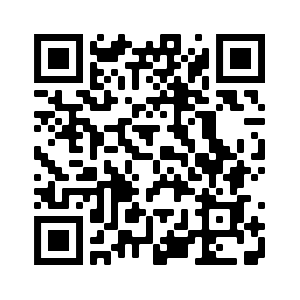 Video to help: https://myminimaths.co.uk/arithmetic-16-practice-question-20/ Answers: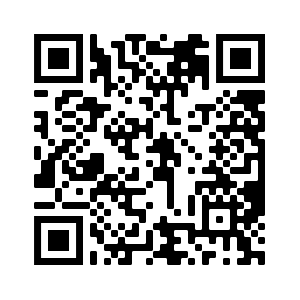  https://myminimaths.co.uk/arithmetic-16-answers-question-20/ 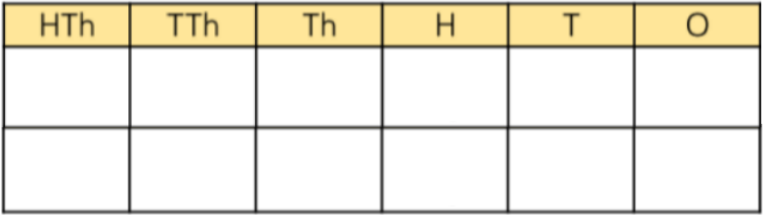 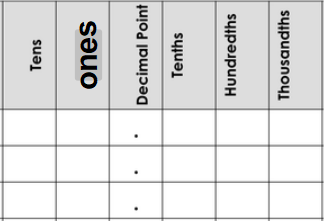 Questions from myminimaths.co.uk:19a) 0.2 ÷ 100 =             19b) 0.05 ÷ 10 =             19c) 0.8 ÷ 100 =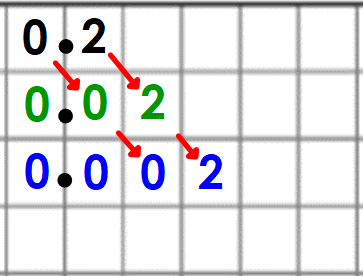 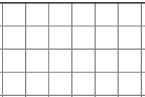 19d) 0.1 ÷ 1000 =          19e) 0.09 ÷ 100 =             19f) 0.04 ÷ 100 =Video to help: 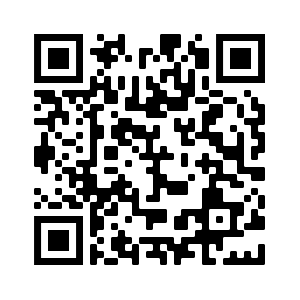 https://myminimaths.co.uk/arithmetic-16-practice-question-19/ 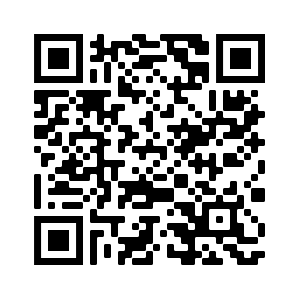 Answers: https://myminimaths.co.uk/arithmetic-16-answers-question-19/Friday 10th July 2020Arithmetic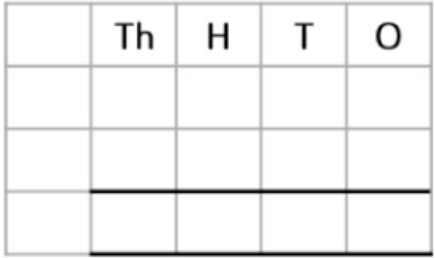 LO:  To multiply decimal numbers by 10, 100 and 1000Tuesday 7th July 2020Star words:     multiply                 times                   lots of          groups of In all              product             multiplied by              area          twice          Fluency Fluency Fluency Fluency When you X 10 you move the counters _____ places to the left.When you X 100 you move the counters _____ places to the left.When you X 100 you move the counters _____ places to the left.When you X 1000 you move the counters _____ places to the left.1) 3.24 x 10 =                                       X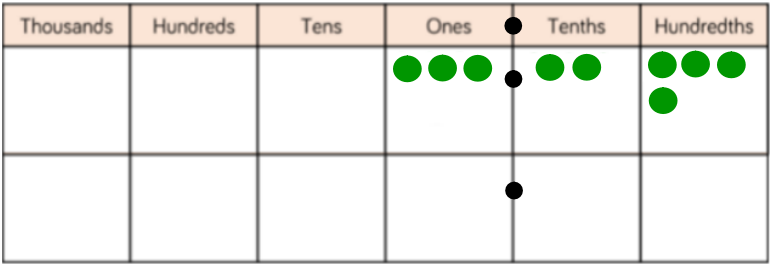 1) 3.24 x 10 =                                       X2) 6.31 x 10 =                                      X     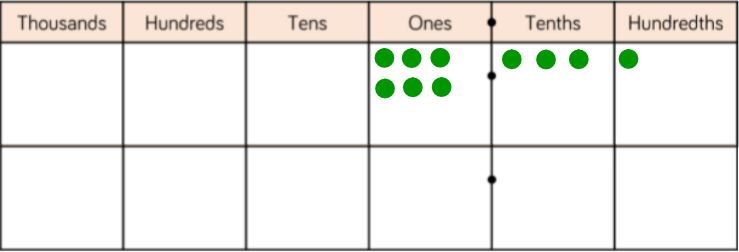 2) 6.31 x 10 =                                      X     3) 23.04 x 10 =                          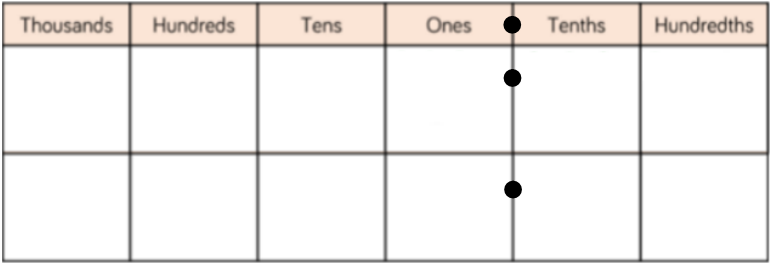 3) 23.04 x 10 =                          4) 4.24 x 100 =                                    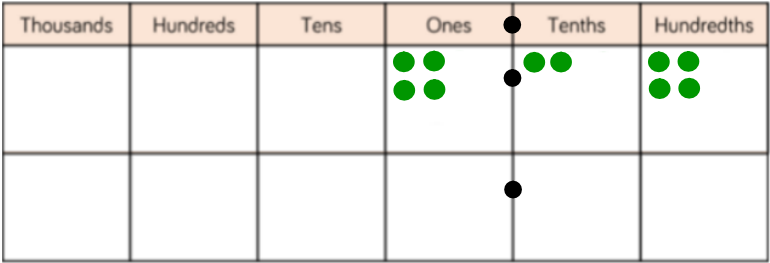 4) 4.24 x 100 =                                    5) 27.37 x 100 =    5) 27.37 x 100 =    6) 0.05 x 100 =6) 0.05 x 100 =7) 5.37 x 1000 =                                                  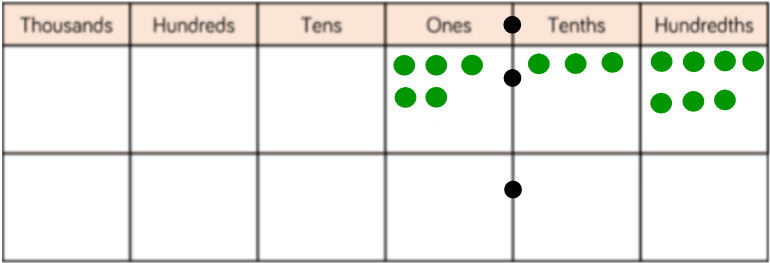 7) 5.37 x 1000 =                                                  8) 42.08 x 1000 =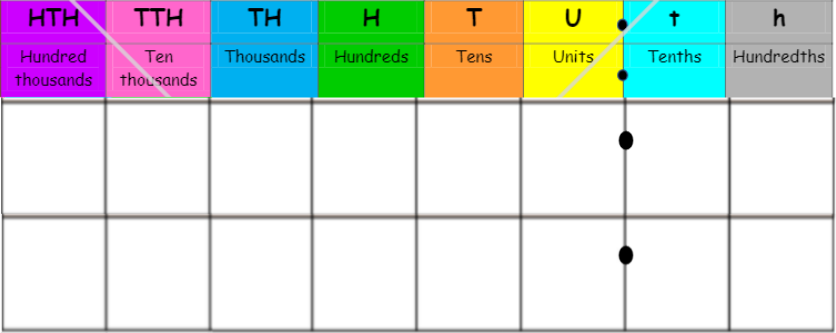 8) 42.08 x 1000 =9) 6.2 x 1000 =                                9) 6.2 x 1000 =                                10) 501.04 x 100 =  10) 501.04 x 100 =  ReasoningReasoningReasoningReasoning100 x 3.42 = 3420 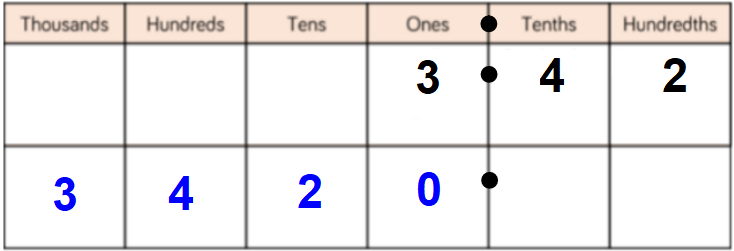 Explain why Mr Needham is wrong.100 x 3.42 = 3420 Explain why Mr Needham is wrong.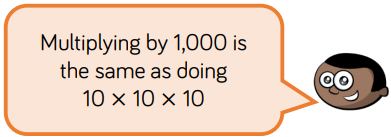 Do you agree with Mo?Explain your answerDo you agree with Mo?Explain your answerProblem Solving Problem Solving Problem Solving Problem Solving Mr Orr buys a coffee from Starbucks every morning. It costs £2.05. How much does he spend on coffees in 10 days? Can you work out how much he would spend over 100 days?Mr Orr buys a coffee from Starbucks every morning. It costs £2.05. How much does he spend on coffees in 10 days? Can you work out how much he would spend over 100 days?Lisa makes duvets. Each bundle has 100 duvets in it. If one duvet is 4.7 cm thick, how thick is one bundle? Lisa makes duvets. Each bundle has 100 duvets in it. If one duvet is 4.7 cm thick, how thick is one bundle? Miss Stonehouse buys a croissant every morning from the Asda. It costs 55p.How much will she have spent in 1000 days?Miss Stonehouse buys a croissant every morning from the Asda. It costs 55p.How much will she have spent in 1000 days?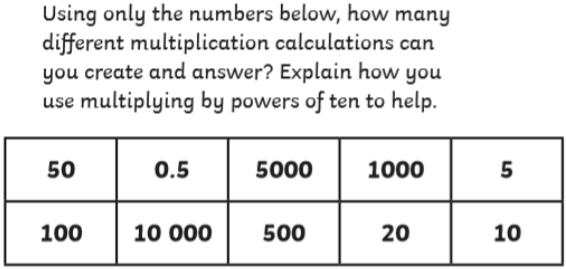 LO:  To divide decimal numbers by 10, 100 and 1000Wednesday 8th July 2020Star words:  division          shared equally        lots of         equal group divisor              dividend             split                distribute            half         Fluency Fluency Fluency Fluency When you ÷ 10 you move the counters _____ places to the right.When you ÷ 100 you move the counters _____ places to the right.When you ÷ 100 you move the counters _____ places to the right.When you ÷ 1000 you move the counters _____ places to the right.1) 4.2 ÷ 10 =                                ÷              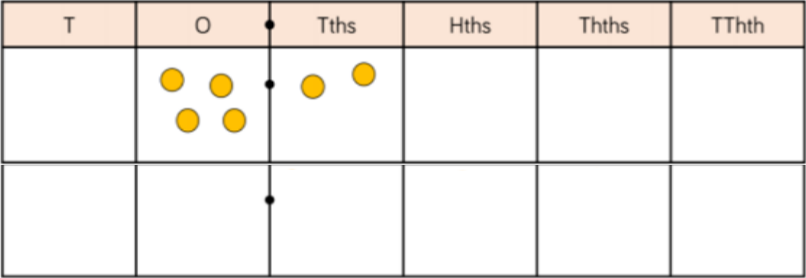 1) 4.2 ÷ 10 =                                ÷              2) 23.65 ÷ 10 =                                ÷                              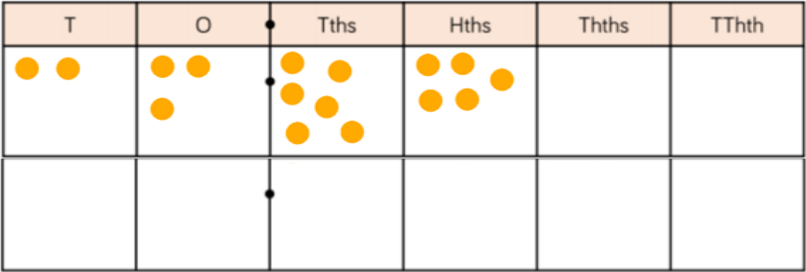 2) 23.65 ÷ 10 =                                ÷                              3) 6.432 ÷ 10 =                          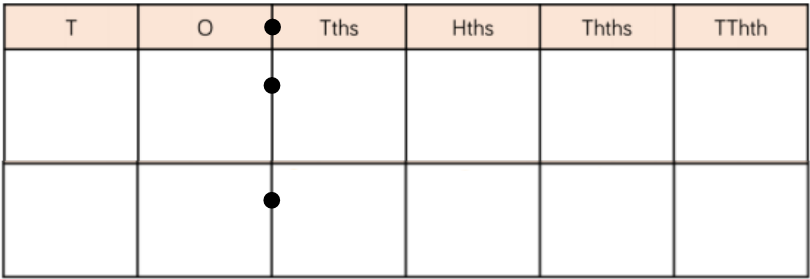 3) 6.432 ÷ 10 =                          4) 4.07 ÷ 100 =                                    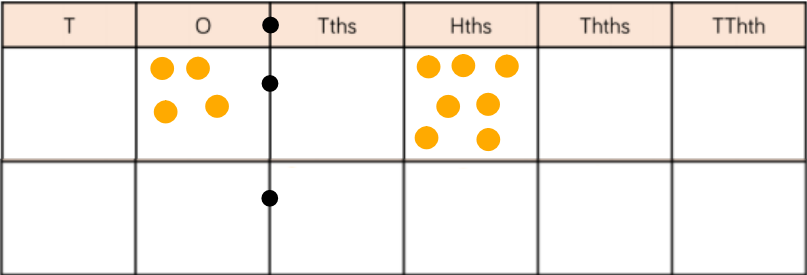 4) 4.07 ÷ 100 =                                    5) 72.4 ÷ 100 =    5) 72.4 ÷ 100 =    6) 24.01 ÷ 100 =6) 24.01 ÷ 100 =7) 5.4 ÷ 1000 =                                                  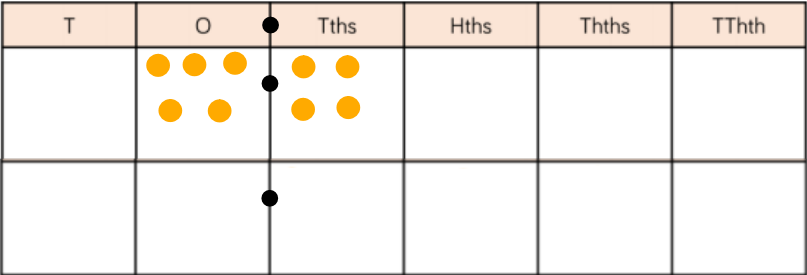 7) 5.4 ÷ 1000 =                                                  8) 30.1 ÷ 1000 =8) 30.1 ÷ 1000 =9) 0.9 ÷ 1000 =                                9) 0.9 ÷ 1000 =                                10) 0.06 ÷ 100 =  10) 0.06 ÷ 100 =  ReasoningReasoningReasoningReasoning10.2 ÷ 10 = 1.2 Explain what mistake Mr Needham may have made.10.2 ÷ 10 = 1.2 Explain what mistake Mr Needham may have made.5.2 ÷ 1000 is the same as0.52 ÷ 100Do you agree?5.2 ÷ 1000 is the same as0.52 ÷ 100Do you agree?Problem Solving Problem Solving Problem Solving Problem Solving 10 fidget spinners cost £9.50What is the price of 1 fidget spinner cost?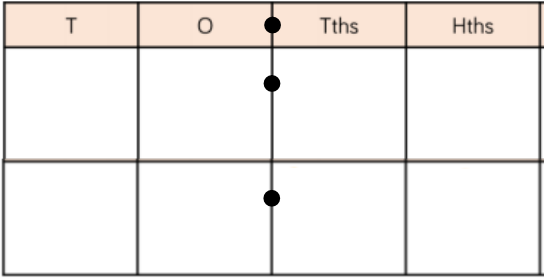 10 fidget spinners cost £9.50What is the price of 1 fidget spinner cost?Mr Orr buys a coffee from Starbucks every morning. On the tenth day, he has spent £36.50 a) How much does one coffee cost? b) How much would 3 coffees cost?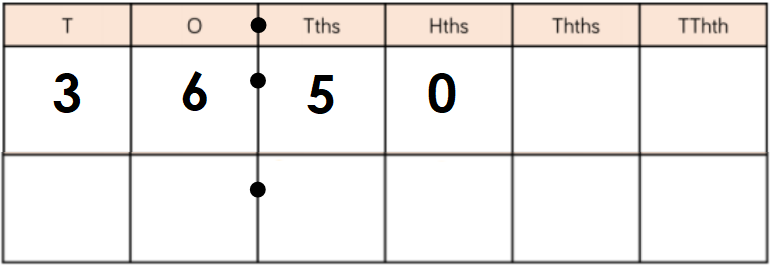 Mr Orr buys a coffee from Starbucks every morning. On the tenth day, he has spent £36.50 a) How much does one coffee cost? b) How much would 3 coffees cost?Miss Stonehouse spends £153.50 on 10 football tickets.What would be the price of two football ticket?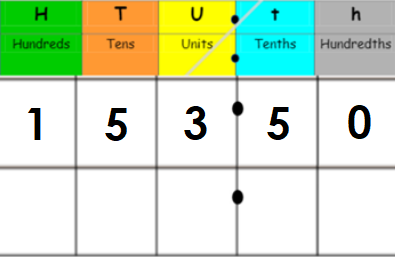 Miss Stonehouse spends £153.50 on 10 football tickets.What would be the price of two football ticket?Every morning, Miss Dean goes for a jog. She always runs the same distance. After 100 days, she has run a distance of 535.6 miles.How far does Miss Dean run each day?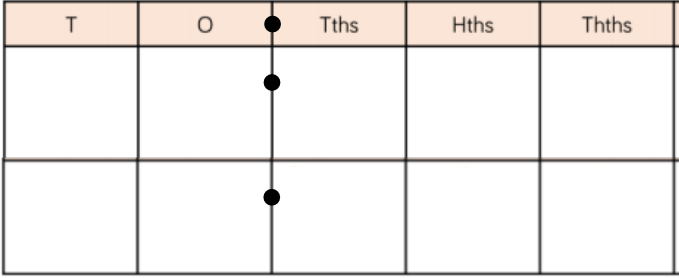 Every morning, Miss Dean goes for a jog. She always runs the same distance. After 100 days, she has run a distance of 535.6 miles.How far does Miss Dean run each day?LO:  To identify factors and factor pairs.Thursday 9th July 2020Star words:   multiples                factors              greatest             leastCommon                product                     multiply                  arrays         Fluency – Fluency – 1) Add the missing factor pairs                  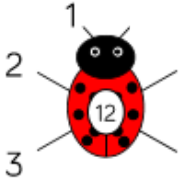 How many factors does 12 have?2) Add the missing factor pairs                          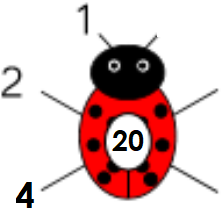 How many factors does 20 have?3) Add the missing factor pairs                          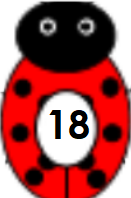 How many factors does 18 have?4) Add the missing factor pairs                          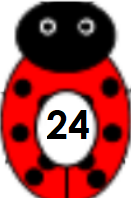 How many factors does 24 have?5) Add the factor pairs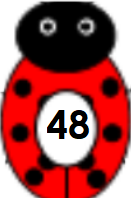 How many factors does 48 have?6) Add the factor pairs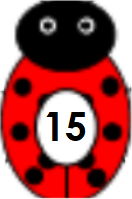 How many factors does 15 have?7) Circle the factors of 201, 4, 7, 14, 5, 15, 20Which two factors are missing?8) Identify the missing common factors of 12 and 1812 – 1, ___, 3, ___18 – 1, ___, 3, ___9) Identify the common factors of 20 and 3020 – 1, 30 – 1,10) Identify the common factors of 12 and 2412 – 24 –ReasoningReasoning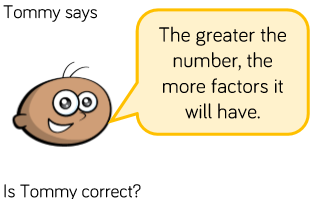 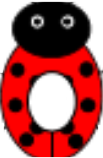 Use the examples and your own to check Tommy’s statement.5 is a factor of 7125.Explain how you know.Is there a pattern to numbers that 5 is a factor of?Problem Solving Problem Solving 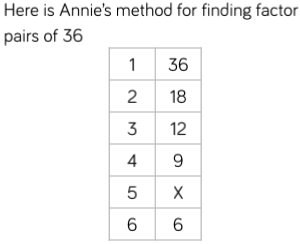 1) When do you put a x next to a number?2) How many factor pairs does 36 have?3) How many factors does 36 have?4) Use Annie’s method to find the factors for 40Two numbers have common factors of 4 and 9. What could the numbers be?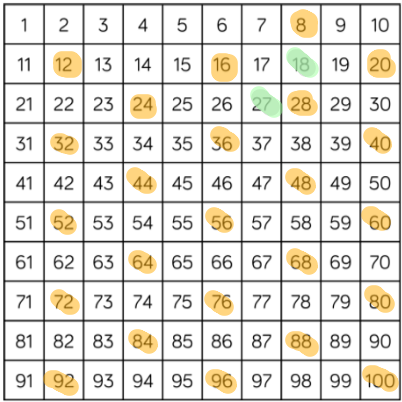 1) 1903 - 10 =16) 363 - 18 =2) 57 x 6 =17) 16.04 + 21.87 =3) 36.2 + 11.9 =18) 4 x 3 x 12 =4) 132 ÷ 12 =19)   +    =5) 1458 - 889 =20) ___ x 80 = 48006) 8 x 4 =21) 1.423 x 1000 =7) 417 - 9 =22) 33 =8) 71.09 + 44.98 =23) 40,000 - 700 =9) 3 x 2 x 12 =24) 6300 ÷ 9 =10) 307 - 10 =25) ___ x 120 = 360011) 46 x 6 =26) 55% of 4500 =12) 19.6 + 32.5 =27) 3.42 x 8 =13) 36 x 4 =28)   +    =14) 2908 + 819 =29) ___ x 30 = 210015) 9 x 7 =30) 3.134 x 1000 =